LeFlore Public SchoolsBill Neyman - Superintendent                Box 147 LeFlore, Oklahoma 74942 	    Renee Johnson - PresidentDustin Beck - H. S. Principal 	                		                 (918) 753-2345	                                        Sam Ingle -Vice Pres.Dustin Beck - Elem. Principal 					                                        Brandy Newman - Clerk									                      Nathan Adams – Member										    Jason Waits - Member_____________________"Educating Our Future"__________________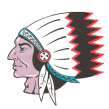 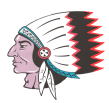 REGULAR SCHOOL BOARD MEETINGLEFLORE PUBLIC SCHOOLS43172 SOUTH BOOTH AVENUEADMINISTRATION BUILDING8th  Day of October, 20187:00 P.M.NOTICE:  The Board of Education may discuss, vote to approve, vote not to approve, vote to table, or decide not to discuss any item contained in this agenda.RoutineCall meeting to order.Roll call of members.Recognition of GuestsDiscussion and possible action on minutes:September 10th 2018 Regular Board Meeting.Swearing in of new board member to seat #4.   The Oath of Office and Loyalty Oath will be administered by the board clerk.  Review requirements and duties of new board members.Reorganization of the Board.  Reorganization of the board is required at the first meeting after the Annual School Election and certification of results to elect a board president, vice president, clerk, and deputy clerk.Administrative Report. Facilities use request. Activity fundraisers. Principals report. Superintendents report.Discussion and possible action to approve the estimate of needs prepared Jenkins & Kemper for the fiscal year 2018-2019 year and sign the estimate of needs.Discussion and possible action to approve FCCLA Cluster Meeting trip to Louisville, Kentucky on November 8th, 2018.Discussion and possible action to approve Senior Trip to Gulf Shores, Alabama in May.Personnel.Proposed executive session (Pursuant to O.S. §25-307 (B)(1). To discuss any new resignations           received, and staffing for the current and upcoming year.Vote to convene into executive session.Vote to return to open session.Executive session minute’s compliance announcement.Discussion and possible action to reconfigure secretarial duties and hire new Elementary Secretary.FinanceFinance ReportDiscussion and possible action on General Fund warrant #1172 for FY 2018, General Fund warrant #209 through warrant #295 for FY 2019, Sinking Fund warrant #1, General Obligation Bond of 2018 warrant #4 through warrant #7 and Building Fund warrant #11.Board to sign warrants, minutes of previous meeting, contracts and other miscellaneous documents.Discussion and possible action on the treasurer and activity fund report.New BusinessVote to Adjourn.Posted this 5TH day of October, at 12:00 o'clock, p.m. on the front door of the LeFlore Public School Superintendent's office.__________________________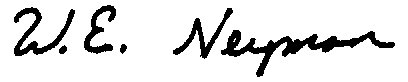  Name of person posting this notice.